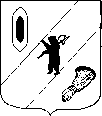 АДМИНИСТРАЦИЯ ГАВРИЛОВ-ЯМСКОГОМУНИЦИПАЛЬНОГО РАЙОНАПОСТАНОВЛЕНИЕ17.06.2024  № 498О внесении изменений в постановление Администрации Гаврилов-Ямского муниципального района от 13.01.2023 № 6 	В соответствии с Трудовым кодексом Российской Федерации, Федеральным законом от 29 декабря 2012 года № 273-ФЗ «Об образовании в Российской Федерации», Указом Президента Российской Федерации от 7 мая 2012 года № 597 «О мероприятиях по реализации государственной социальной политики» и в целях повышения уровня оплаты труда работников учреждений системы образования Гаврилов-Ямского муниципального района, руководствуясь статьей 26 Устава Гаврилов-Ямского муниципального района Ярославской области,АДМИНИСТРАЦИЯ МУНИЦИПАЛЬНОГО РАЙОНА ПОСТАНОВЛЯЕТ:1. Внести в Положение о системе оплаты труда работников учреждений системы образования Гаврилов-Ямского муниципального района, утвержденное постановлением Администрации Гаврилов-Ямского муниципального района от 13.01.2023 № 6 «Об оплате труда работников учреждений системы образования Гаврилов-Ямского муниципального района», изменения согласно приложению.2. Контроль за исполнением постановления возложить на первого заместителя Главы Администрации муниципального района Забаева А.А.3. Постановление опубликовать в районной массовой газете «Гаврилов-Ямский вестник» и разместить на официальном сайте Администрации Гаврилов-Ямского муниципального района.4. Постановление вступает в силу с момента подписания и распространяется на правоотношения, возникшие с 01 сентября 2023 года.Глава Гаврилов-Ямскогомуниципального района					                А.Б. СергеичевПриложение к постановлению Администрации муниципального районаот 17.06.2024  № 498ИЗМЕНЕНИЯ, вносимые в Положение о системе оплаты труда работников учреждений системы образования Гаврилов-Ямского муниципального района1. Раздел 2 изложить в следующей редакции:«2. СОТ работников образовательных учреждений2.1. СОТ образовательного учреждения включает в себя:- базовые оклады (базовые ставки заработной платы);- повышающие коэффициенты;- выплаты компенсационного и стимулирующего характера.Базовый оклад (базовая ставка заработной платы) – минимальный оклад (ставка) работника, осуществляющего профессиональную деятельность, применяемый (применяемая) для расчета должностного оклада. Повышающий коэффициент – величина повышения, применяемая к базовому окладу (базовой ставке заработной платы).Должностной оклад (ставка заработной платы) – базовый оклад (базовая ставка заработной платы) работника, осуществляющего профессиональную деятельность, с учетом повышающих коэффициентов.Выплаты компенсационного характера – выплаты, обеспечивающие оплату труда в повышенном размере работникам, занятым на тяжелых работах, работах с вредными и (или) опасными и иными особыми условиями труда, в условиях труда, отклоняющихся от нормальных, а также иными предусматриваемыми действующим законодательством. Виды и размеры выплат компенсационного характера устанавливаются трудовым законодательством.Выплаты стимулирующего характера включают в себя выплаты за наличие почетного звания, государственных наград, ученой степени, особые условия работы, выплаты за дополнительную работу, а также прочие выплаты стимулирующего характера.2. В Приложении 3 к Положению «МЕТОДИКА РАСЧЕТА ДОЛЖНОСТНЫХ ОКЛАДОВ РАБОТНИКОВ УЧРЕЖДЕНИЙ СИСТЕМЫ ОБРАЗОВАНИЯ ГАВРИЛОВ-ЯМСКОГО МУНИЦИПАЛЬНОГО РАЙОНА» внести следующие изменения:2.1. В разделе 2 «Схема расчета должностных окладов руководящих работников образовательных учреждений» таблицу «Должностные оклады руководящих работников образовательных учреждений, реализующих программу общего образования или основную общеобразовательную программу дошкольного образования с учетом коэффициентов «(6095 × (Кгр × Кд + Кс)» изложить в следующей редакции:«Должностные оклады руководящих работников образовательных учреждений, реализующих программу общего образования или основную общеобразовательную программу дошкольного образования с учетом коэффициентов (6095 × (Кгр × Кд + Кс))        При условии наличия в общеобразовательной организации количества обучающихся дневного отделения от 400 до 600 человек должностной оклад руководителя учреждения повышается на 5 процентов, от 600 до 800 человек - на 10 процентов, свыше 800 человек - на 15 процентов.».2.2. В разделе 3 «Схема расчета должностных окладов педагогических работников образовательных учреждений» в таблице «Должностные оклады (ставки заработной платы) с учетом коэффициентов (базовый оклад × (1 + Ко + Кс + Ккв + Кн) + Едк*):2.2.1. подпункт 1.1 пункта 1, подпункт 2.2 пункта 2, подпункт 3.1 пункта 3, дополнить словами «педагог-библиотекарь». 2.2.2. подпункт 1.1 пункта 1 изложить в следующей редакции:2.2.3. Подпункт 2.2 пункта 2 изложить в следующей редакции:2.2.4. Подпункт 3.1 пункта 3 изложить в следующей редакции:№ п/пКатегория работников и условия предоставления ежемесячных выплат стимулирующего характераРазмер ежемесячных выплат, рублей/ размер надбавок к должностному окладу, процентов1231.Педагогические и руководящие работники, имеющие ведомственные награды Министерства образования и науки Российской Федерации (медали, почетные звания) и иных министерств и ведомств за вклад в развитие образовательной деятельности10 %2.Педагогические и руководящие работники, имеющие Почетную грамоту Президента Российской Федерации или удостоенные благодарности Президента Российской Федерации15 %3.Педагогические и руководящие работники, имеющие государственные награды Российской Федерации (ордена, медали, почетные звания), соответствующие профилю образовательного учреждения20 %4.Педагогические и руководящие работники образовательных учреждений, имеющие ученую степень:4.- кандидата наук3000 руб.4.- доктора наук7000 руб.4.в случае занятия менее одной штатной единицы доплата за ученую степень производится пропорционально размеру занимаемой ставки, в случае занятия более одной штатной единицы доплата за ученую степень производится в размере одной ставки5.Педагогические работники образовательных учреждений, реализующих программы общего образования (за исключением учителей, учителей-дефектологов, учителей-логопедов), которым назначаются выплаты за особые условия работы (работа по выявлению индивидуальных особенностей обучающихся и т.п.).Данная выплата устанавливается работникам по основному месту работы, является обязательным условием и не предусматривает сокращение других стимулирующих выплат20 %6.Медицинские работники, осуществляющие медицинское обслуживание обучающихся и воспитанников образовательных учреждений, занимающие должность: 6.- врача20000 руб.6.- среднего медицинского персонала7000 руб.6.право на выплату имеют медицинские работники образовательных учреждений, занимающие штатные должности врача и среднего медицинского персонала. Размер выплаты устанавливается пропорционально ставке занимаемой должности, установленной трудовым договором. Оплата производится за фактически отработанное время и учитывается при расчете среднего заработка 7.Педагогические работники, которым назначаются ежемесячные вознаграждения за выполнение функций классного руководителя размер ежемесячного вознаграждения указан в примечании8.Педагогические и руководящие работники, выполняющие дополнительные виды работ (классное руководство, проверка тетрадей, заведование оборудованными учебными кабинетами, лабораториями, мастерскими и иные виды работ)размеры выплат определяются образовательным учреждением9.Педагогические работники, выполняющие обязанности наставникаразмеры выплат определяются образовательным учреждением10.Педагогические работники, которым установлены квалификационные категории «педагог-методист», «педагог-наставник» при условии выполнения дополнительных обязанностей, связанных с методической работой или наставнической деятельностью 20%Наименование должности работникаМесячные должностные оклады по группам оплаты труда, в рубляхМесячные должностные оклады по группам оплаты труда, в рубляхМесячные должностные оклады по группам оплаты труда, в рубляхМесячные должностные оклады по группам оплаты труда, в рублях123412345Руководитель (ректор, директор, начальник, заведующий), имеющий стаж руководящей работы:- от 0 до 5 лет21515181631481112678- от 5 лет и более25173218211846816334Заместитель руководителя (проректор, заместитель директора, начальника, заведующего), руководитель филиала, старший мастер, имеющий стаж руководящей работы:- от 0 до 5 лет17457147751209310386- от 5 лет и более21114184321575014043Главный бухгалтер, имеющий стаж руководящей работы:- от 0 до 5 лет1644113927114139813- от 5 лет и более20099175841507013470Руководитель структурного подразделения, за исключением филиала, имеющий стаж руководящей работы:- от 0 до 5 лет133971138693748094- от 5 лет и более17054150431303111751№п/пНаименование должностиДолжностные оклады (ставки заработной платы) с учетом коэффициентов в месяц, в рубляхДолжностные оклады (ставки заработной платы) с учетом коэффициентов в месяц, в рубляхДолжностные оклады (ставки заработной платы) с учетом коэффициентов в месяц, в рубляхДолжностные оклады (ставки заработной платы) с учетом коэффициентов в месяц, в рубляхобразованиестаж педагогической работыстаж педагогической работыстаж педагогической работыот 0 до 10 летот 10 до 15 летот 15 лет и более1234561.1.Учитель, учитель-дефектолог, учитель-логопед, педагог-библиотекарь, имеющий:высшее профессиональное107491149012231- 1 квалификационную категорию137141445515197- высшую квалификационную категорию166791742118162среднее профессиональное100081074911490- 1 квалификационную категорию129731371414455- высшую квалификационную категорию1593816679174211234562.2.Учитель, учитель-дефектолог, учитель-логопед, педагог-библиотекарь, имеющий:высшее профессиональное120921292513759- 1 квалификационную категорию154271626117095- высшую квалификационную категорию187631959720431среднее профессиональное112581209212925- 1 квалификационную категорию145931542716261- высшую квалификационную категорию1792918763195971234563.1.Старший методист (тренер-преподаватель, инструктор-методист, педагог дополнительного образования, воспитатель), учитель-дефектолог, учитель-логопед, педагог-библиотекарь, имеющий:высшее профессиональное131621406914977- 1 квалификационную категорию167921770018608- высшую квалификационную категорию204232133122239среднее профессиональное122541316214069- 1 квалификационную категорию158851679217700- высшую квалификационную категорию195162042321331